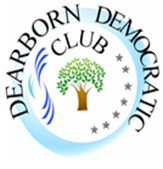  FOR IMMEDIATE RELEASE
 May 18, 2021Dearborn Democratic Club Offers $1000 Scholarship to Honor U.S. Army Lt. Col. Alexander VindmanThe Dearborn Democratic Club is offering a $1,000 scholarship to honor the moral leadership of U.S. Army Lieutenant Colonel Alexander Vindman. Vindman  testified before Congress as part of impeachment proceedings investigating former President Donald Trump’s  demand that a foreign government investigate a political rival. Vindman, who is highly decorated veteran who served in Iraq and was injured by a roadside bomb, was removed from his White House post by Mr. Trump as retribution for honoring a federal subpoena.According to an article in the The New York Times, Vindman “recounted for House investigators how he was so alarmed by the President’s request to enlist Ukraine to smear his political rivals, and similar efforts by Mr. Trump’s allies, that he reported them to his superiors — twice."Vindman is an immigrant from Ukraine and Harvard graduate who has served in the U.S. military for two decades. He was the Director for European Affairs for the National Security Council. Vindman was quoted as saying, “I am a patriot, and it is my sacred duty and honor to advance and defend our country, irrespective of party or politics.”According to Sami Khaldi, president of the Dearborn Democratic Club, “It is appropriate to honor this patriot by helping to finance a student’s education.” Scholarship applicants must be graduating Dearborn residents and students attending a Michigan college in the fall of 2021. Applicants should write a 1000-word essay on the need for public officeholders to demonstrate integrity. Applicants should send their essays to L. Glenn O’Kray, 752 Wagner Court, Dearborn 48124 or send their essay by email to lglennokray@windstream.net. DEADLINE: MAY 31, 2021.